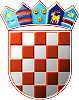              REPUBLIKA HRVATSKASISAČKO-MOSLAVAČKA ŽUPANIJA         OPĆINA MARTINSKA VES                OPĆINSKO VIJEĆEKLASA: 021-05/21-01/08URBROJ: 2176/15-01/1-21-5U Martinskoj Vesi, 08.lipnja 2021. godineTemeljem članka 38. Zakona o lokalnoj i područnoj (regionalnoj)  samoupravi (“Narodne novine” br. 33/01, 60/01, 106/03, 129/05, 109/07, 125/08, 36/09,150/11, 144/12, 19/13, 137/15, 123/17, 98/19, 144/20), članka 46. Statuta Općine Martinska Ves («Službeni vjesnik” broj 42/13, 38/14, 5/18, 6/20, 12/21), te članka 24. i 26. Poslovnika Općine Martinska Ves («Službeni vjesnik” broj 42/13, 38/14, 6/20, 12/21)  Općinsko vijeće Općine Martinska Ves na konstituirajućoj sjednici održanoj 08.lipnja 2021. godine donijelo je       O D L U K Uo izboru članova Povjerenstva za izbor i imenovanjaČlanak 1.	U Povjerenstvo za izbor i imenovanja Općinskog vijeća Općine Martinska Ves biraju se:1. Sanja Gučanac     – za predsjednika2. Josip Kozlović     – za člana3. Irena Kuraber       – za člana.Članak 2.	Stupanjem na snagu ove Odluke prestaje važiti Odluka o izboru članova Povjerenstva za izbor i imenovanja („Službeni vjesnik“ broj 26/17).Članak 3.Ova Odluka stupa na snagu danom donošenja, a objaviti će se u „Službenom vjesniku“ Općine Martinska Ves. PREDSJEDAVAJUĆIRobert Pokas